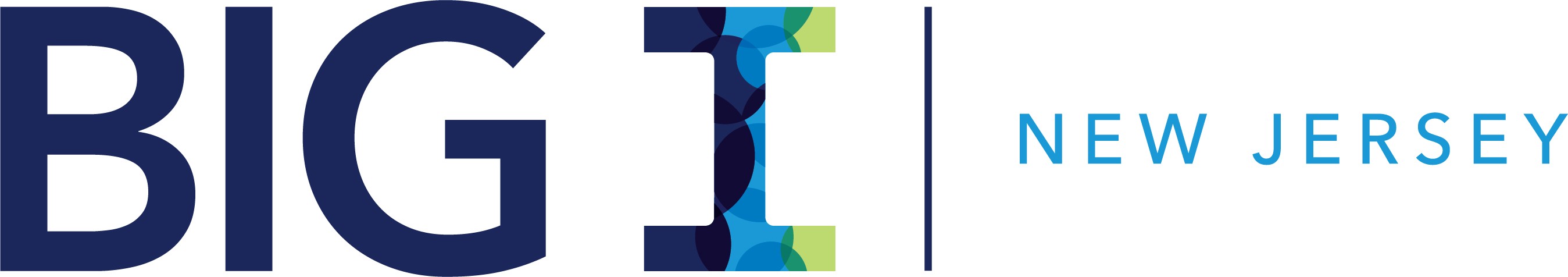 JAMES F. ANTHONY SCHOLARSHIP APPLICATIONSelection shall be made on the basis of information provided in this application. Financial need is not a criteria for this scholarship. Please attach an additional sheet of paper if needed.Applicant 	Address _______________________________ City _____________________State_____ Zip ____________Phone 	Email Address 	Date  of Birth   	Grade Point Average 	SAT Test Score 	ACT Test Score  	(if taken)I will be a graduate of (high school)  	I would like to attend (college/university)  	City 	State  	List proposed college major and trade/professional plans  __________________________________________________	During high school I gained recognition for (scholastic, athletic, musical, etc.) ___________________________Outside of school, I take pride in these accomplishments  	__________________________________________Full and/or part-time employment during high school 	Recommending Independent Insurance Agency:Name 	Agency  	Phone 	Eligibility Requirements:Applicants must be a dependent of an active Big I New Jersey member agent or their employees.Applicants must be a high school junior or senior seeking further education at the university, college, or technical school level. Applicants must submit a 500-600 word essay starting with “If I receive this scholarship, I feel it will….”. Applicants must submit a letter of recommendation from a teacher.Applicants may not be past recipients of this award.
Additional Selection Standards:Grade point average.SAT or other college entrance exam scores.Content, format, grammar, spelling, punctuation, and neatness.Entries must be sent to the Scholarship Administrator, Big I New Jersey, 2211 Whitehorse-Mercerville Rd, Trenton, NJ 08619. Applications must be received by August 30, 2020. The winning application will be notified by phone by September 15, 2020.Release:All essays submitted become the property of the Big I New Jersey, its affiliates, licensees, assignees. I hereby authorize Big I New Jersey to reprint, distribute, and/or license in whole or in part, the essay which I have written and which I have submitted in the scholarship contest sponsored by Big I New Jersey, and use my name and/or likeness, to include video and audio, in connection with said essay.Signed: 	Date: 	